ПОЛОЖЕНИЕо проведении внутришкольного конкурса дизайн-макетов «Школа моей мечты»Общие положенияНастоящее положение определяет цели, задачи, порядок организации, проведения и подведения итогов внутришкольного конкурса дизайн-макетов «Школа моей мечты» (далее – Конкурс) по выявлению лучшего педагогического опыта использования предметно-пространственной среды в образовательной деятельности. Организатором Конкурса является администрация наименование образовательной организации. Конкурс мотивирует к познанию, творчеству и самореализации личности, способствует развитию креативного видения образовательной среды школы будущего, направлен на вовлечение школьников в проектную деятельность, формирует навыки конструирования и моделированияЦели и задачи КонкурсаЦель: выявление и распространение педагогического и управленческого опыта организации проектной работы по технологиям формирования предметно-пространственной образовательной среды с педагогами и обучающимися в общеобразовательных организациях;вовлечение школьников в практико-ориентированную деятельность, направленную на создание новой образовательной среды школы будущего.Задачи:популяризация научно-педагогической деятельности в детско-юношеской и молодежной среде;мотивация подрастающего поколения к созданию новой образовательной среды школы будущего;вовлечение финалистов Конкурса в мероприятия, организуемые Центром развития образования РАО.Для целей проведения Конкурса вводится следующее определениепод	предметно-пространственной	образовательной	средой понимается      специально	организованное      пространство	(помещения образовательной организации, прилегающие и другие территории, предназначенные для реализации        основных	образовательных программ),        материалы, оборудование, электронные образовательные ресурсы и средства обучения и воспитания обучающихся и студентов, охраны и укрепления их здоровья, предоставляющие возможность учета их возрастных психофизиологических особенностей и образовательных потребностей и коррекции недостатков их развития, а также способствующие их гармоничному развитию.Участие в Конкурсе Участниками конкурса могут стать:Педагогические работники наименование образовательной организации, возраст которых на дату подачи заявки на превышает 35 лет (индивидуальное участие);обучающиеся наименование образовательной организации возрастных категорий 1-4 классы, 5-8 классы, 9-11 классы (индивидуальное участие);классные коллективы наименование образовательной организации возрастных категорий 1-4 классов, 5-8 классов, 9-11 классов совместно с педагогическими работниками, возраст которых на дату подачи заявки на превышает 35 лет (коллективное участие).Для несовершеннолетних участников конкурса необходимо письменное согласие родителя (законного представителя) на участие в конкурсе, на хранение и обработку персональных данных, на использование фото и видео изображений несовершеннолетнего ребенка.Тематика и содержание конкурсных материаловКонкурс проводится в три этапа:I этап – с 1 марта по 19 марта 2023 г.: - информирование потенциальных участников о Конкурсе, утверждение состава экспертных комиссий (не менее 3-х человек), организация приема заявок;II этап – с 20 марта по 28 апреля 2023 г.- прием дизайн-макетов для участия в Конкурсе, экспертиза и оценка конкурсных работ, определение победителей Конкурса;III этап – май 2023 г.- внутришкольное подведение итогов Конкурса, выдвижение по одному представителю от школы в каждой номинации для участия в межшкольном фестивале дизайн-проектов «Школа моей мечты».Конкурс проводится в двух номинациях в разных возрастных категориях (1-4 классы; 5-8 классы; 9-11 классы):Видеопроект (анимация); Проект-макет.В каждой номинации определяется один победитель и два призера в индивидуальном участии и один победитель и два призера в командном участии. Решением экспертного совета могут быть дополнительно определены лауреаты конкурса, а также учреждены специальные призы.Форма предоставления проектов:  В номинации «Видеопроект» (анимация) может быть представлен:видеоролик или мультфильм о Школе мечты, который демонстрирует особенности предметно-пространственной среды в образовательном процессе и внеучебной деятельности. Требования к видеоролику (анимации): - хронометраж не более 5 минут;- формат видео: AVI, WMV, MPG, MOV, MKV, FLV, MP4;- минимальное разрешение видеоролика –16:9 см;- видеоролики должны быть оформлены информационной заставкой с именем автора (авторов) или названием команды, названием видеоролика;- использование при монтаже и съёмке видеоролика специальных программ и инструментов – на усмотрение участника.К проекту необходимо приложить аннотацию, описывающую Школу мечты и поясняющую представленный макет. На конкурс не принимаются ролики рекламного характера, оскорбляющие достоинство и чувства других людей, не укладывающиеся в тематику конкурса. В номинации «Проект-макет» могут быть представлены:макет предметно-пространственной среды здания школы, школьной территории или помещений Школы мечты. Выполняется из любых подсобных материалов. К макету необходимо приложить аннотацию в форме презентации, описывающую Школу мечты и поясняющее представленный макет. 3D-макет предметно-пространственной среды здания школы, школьной территории или помещений Школы мечты, выполненный с использованием программ 3D Max, AutoCad, SketchUp, 3D Floor, Arcon и др.). К 3D-макету необходимо приложить аннотацию, описывающую Школу мечты и поясняющую представленный макет. Требования к макетам:- размер подмакетника (основания макета) должен быть не более 1000х600 мм;Требования к 3D-макетам:- размер файла не более 1 Гб;- формат файла: Obj, 3ds, Stl, Off, 3dxmlТребования к презентациям (аннотациям):- на титульном листе презентации необходимо указать имя автора (авторов) проекта или название команды, а также название проекта;- размер файла не более 40 Мб;- формат файла: PPT, PPTX, PPS, PPSX, PDF.Условия и порядок проведения КонкурсаОрганизационно-методическое обеспечение и консультационное сопровождение Конкурса осуществляется ГАУДПО ЛО «Институт развития образования» (далее-ИРО).Положение о проведении внутришкольного конкурса дизайн-макетов «Школа моей мечты», выписки из протоколов с перечнем победителей и их работ размещаются на официальном сайте ИРО в разделе «Формирующая образовательная среда». Сопровождение и проведение Конкурса осуществляется в соответствии с Дорожной картой Конкурса (приложение 1).Для проведения приемки и экспертной оценки дизайн – макетов в рамках I и II этапов Конкурса наименование образовательной организации формирует и утверждает состав и регламент экспертной комиссии.Для участия в I этапе Конкурса участники, указанные в пункте 3.1 настоящего Положения предоставляют в экспертную комиссию наименование образовательной организации заявку в соответствии с приложением 2. Сроки предоставления заявок устанавливаются в соответствии с Дорожной картой Конкурса.Для участия в Конкурсе могут быть представлены дизайн-макеты проектов организации предметно-пространственной среды, реализация которых начата, либо начало реализации планируется в течении текущего учебного года. К участию в Конкурсе не принимаются проекты, реализация которых завершена и не планируется их пролонгация.Критерии оценки проекта Оценка конкурсной работы на II этапе проводится по следующим критериям:Основные критерии: актуальность проекта; новизна идеи проекта; возможность практической реализации проекта; возможность тиражирования проекта; взаимосвязь целей и задач проекта с целями и задачами национального проекта «Образование».Дополнительные критерии: креативность проекта; наличие рекомендаций, заключений, отзывов о проекте; наличие в работе результатов собственного исследования автора;информационное сопровождение хода реализации проекта (в социальных сетях, на сайте школы).Балльные и весовые значения критериев приводятся в приложении 3.Подведение итогов Конкурса и награждение победителейПри большом количестве участников победитель (команда) и призеры определяются в каждой параллели. Итоги Конкурса публикуются на официальном сайте наименование образовательной организации, а также передаются для размещения на официальном сайте ИРО в разделе «Формирующая образовательная среда». Победители и призеры конкурса награждаются указать конкретные награды для победителей (призы, подарки, дипломы, благодарственные письма и т.д.)По одному победителю в каждой номинации (всего - два участника) направляются для участия в межшкольном фестивале дизайн-макетов «Школа моей мечты», организуемом ИРО.Проекты участников фестиваля по рекомендации ИРО могут быть доработаны и отправлены на конкурс молодежных образовательных проектов «Территория культуры», проводимом Центром развития образования РАО.Контактная информацияПрием работ осуществляется по следующим адресам:Для номинаций «Видеопроект» и «Проект-макет» - указать конкретные контактные данные;Для номинации «Проект-макет» (готовый макет) - указать конкретное место приемки готовых макетов.Приложение 1к Положению о проведении внутришкольного конкурса дизайн-макетов «Школа моей мечты»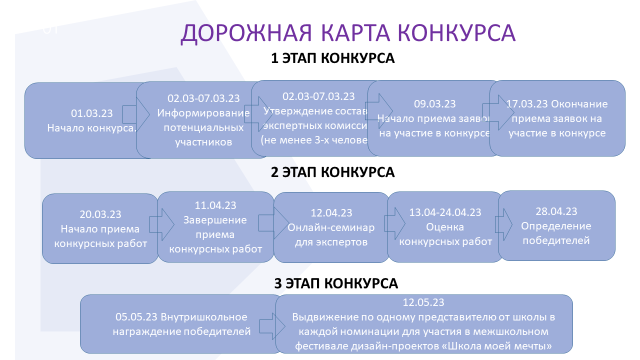 Приложение 2к Положению о проведении внутришкольного конкурса дизайн-макетов «Школа моей мечты»ЗАЯВКАна участие во внутришкольном конкурсе дизайн-макетов «Школа моей мечты»Дата                                                                                                            ПодписьПриложение 3к Положению о проведении внутришкольного конкурса дизайн-макетов «Школа моей мечты»КРИТЕРИИ ОЦЕНКИ ПРОЕКТОВ (ДИЗАЙН-МАКЕТОВ), предоставленных для участия во внутришкольном конкурсе дизайн-макетов «Школа моей мечты»Итоговая оценка рассчитывается как среднее арифметическое оценок всех экспертов, оценивавших конкурсную работу, округленную до трех цифр после запятой. В случае равенства оценок преимущество имеет работа, получившая более высокую оценку по дополнительным критериям.1Название номинации2Участник(и) конкурса3Цели проекта4Задачи проекта5Предмет проекта6Обоснование значимости для развития системы образования7Используемые элементы предметно-пространственной среды-…-…-…8Прогнозируемый результат их использования для участников образовательного процесса- учеников- учителей-родителей (законных представителей)9Критерии и показатели эффективности проекта-…-…-…10Предложения по внедрению и распространению проектаКритерииВесовое значениеБаллыБаллыКритерииВесовое значениеАбсолютные значенияС учетом весомостиОсновные критерии: актуальность проекта;0,15от 0 до 5от 0 до 0,75 новизна идеи проекта;0,10от 0 до 5от 0 до 0,50 возможность практической реализации проекта;0,15от 0 до 5от 0 до 0,75 возможность тиражирования проекта;0,10от 0 до 5от 0 до 0,50 взаимосвязь целей и задач проекта с целями и задачами национального проекта «Образование».0,10от 0 до 5от 0 до 0,50Итого0,6от 0 до 3Дополнительные критерии: креативность проекта;0,10от 0 до 5от 0 до 0,50 наличие рекомендаций, заключений, отзывов о проекте;0,05от 0 до 5от 0 до 0,25 наличие в работе результатов собственного исследования автора;0,20от 0 до 5от 0 до 1информационное сопровождение хода реализации проекта (в социальных сетях, на сайте школы).0,05от 0 до 5от 0 до 0,25Итого0,4от 0 до 2Всего1,0от 0 до 5